杭州高新区（滨江）技术改造项目备案流程说明：技术改造项目投入包括设备、外购技术和软件联系人：区经信局   倪陈滢 87703472  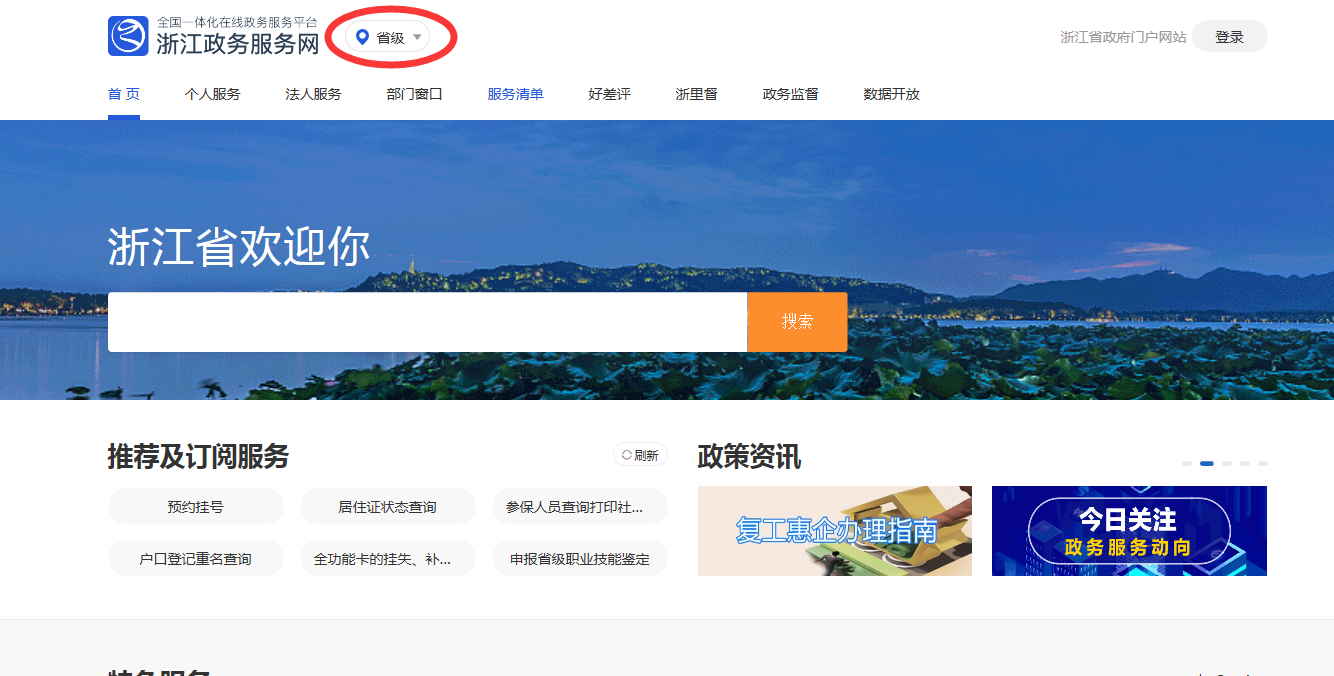 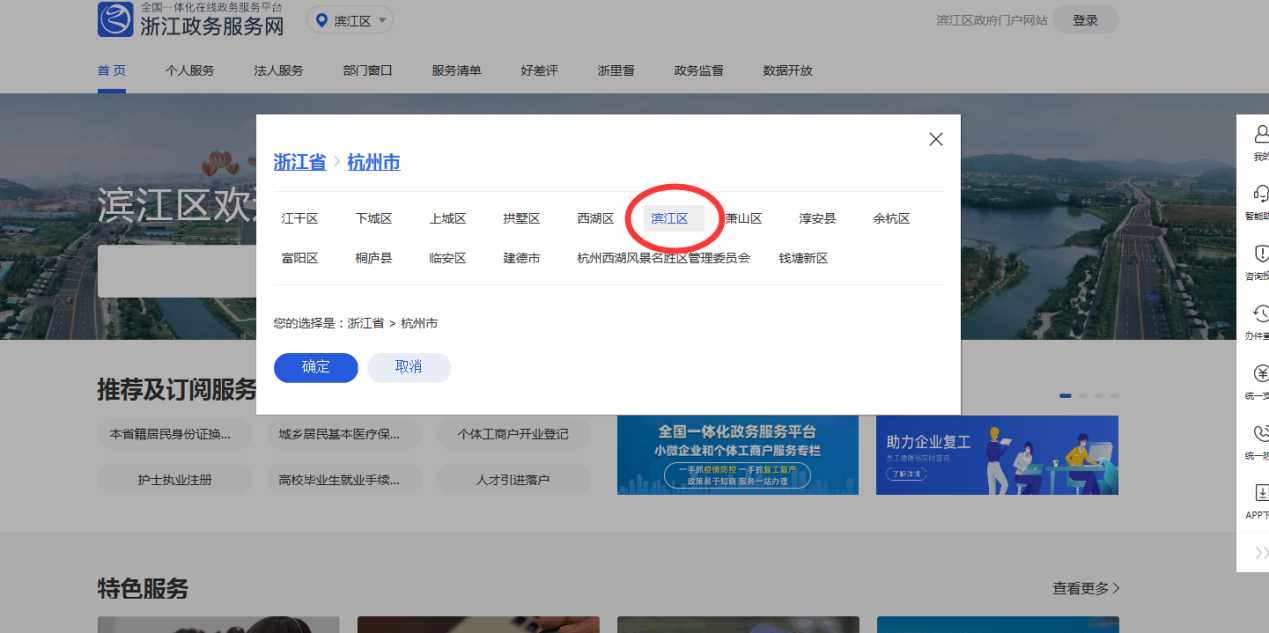 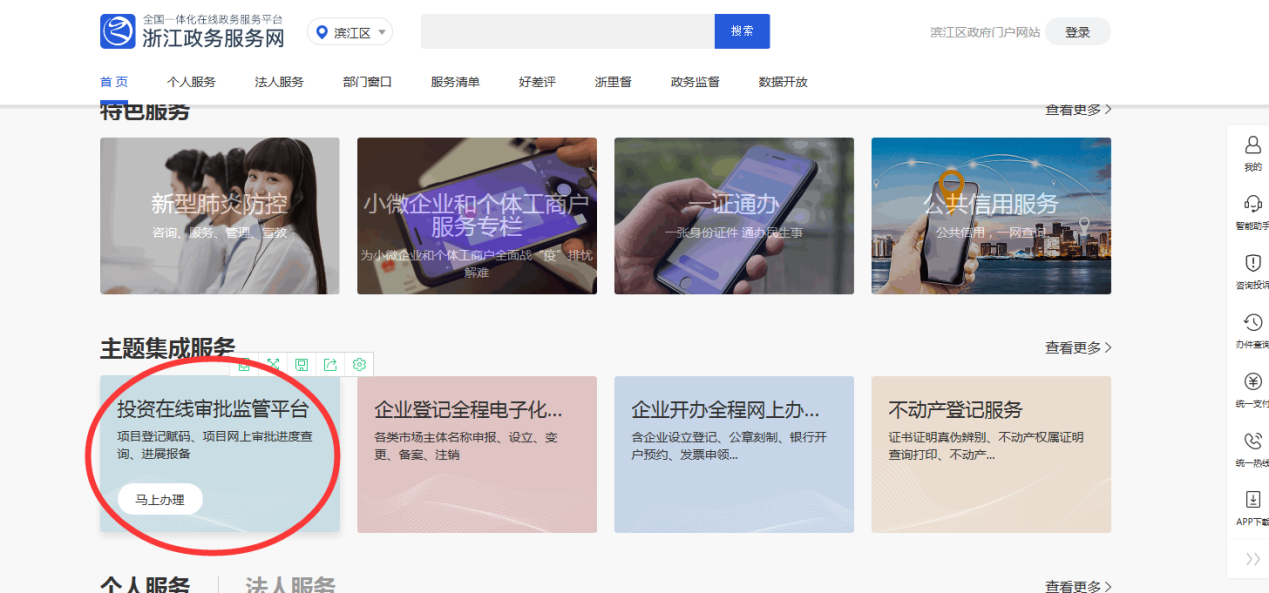 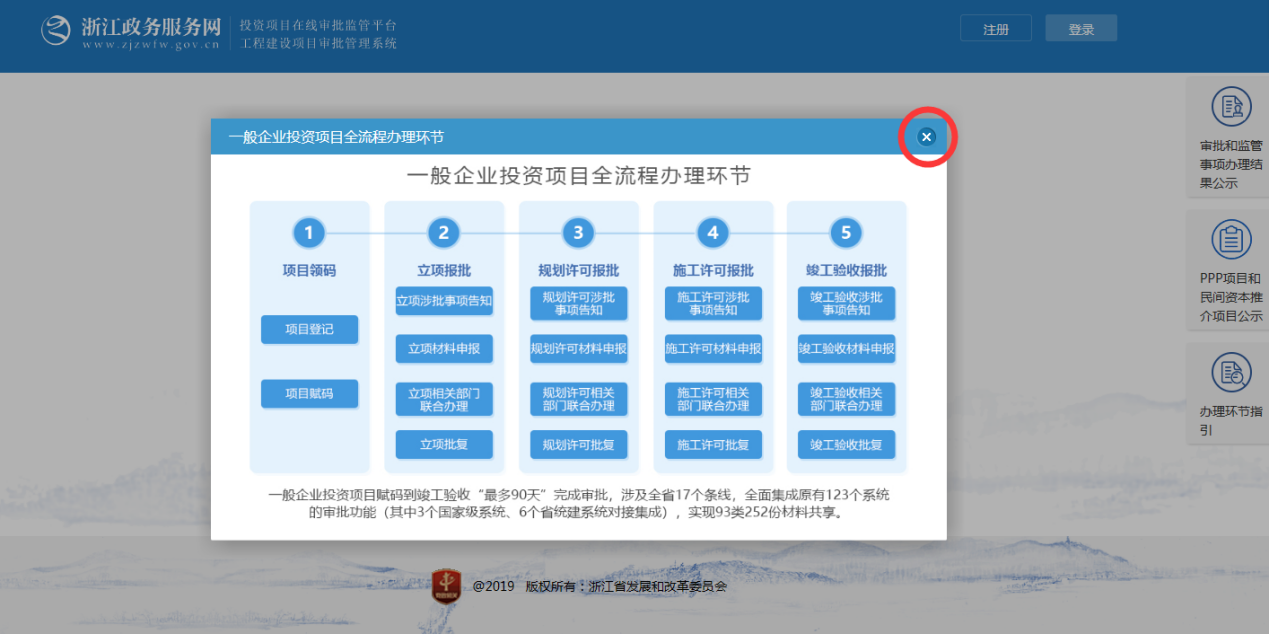 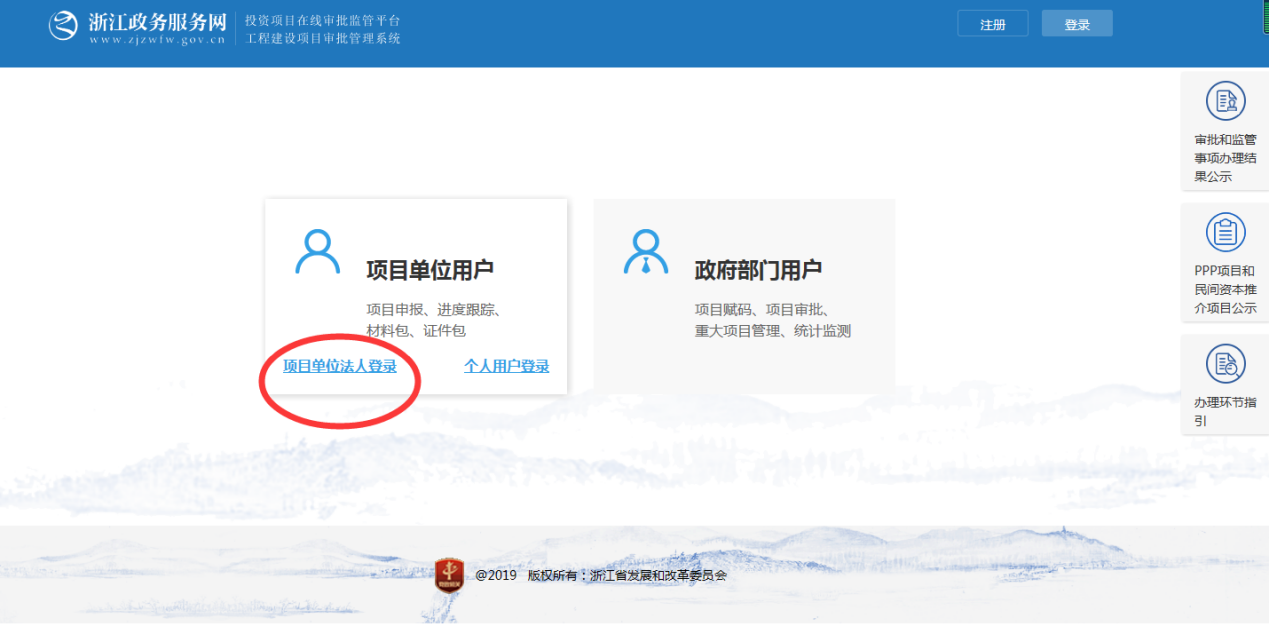 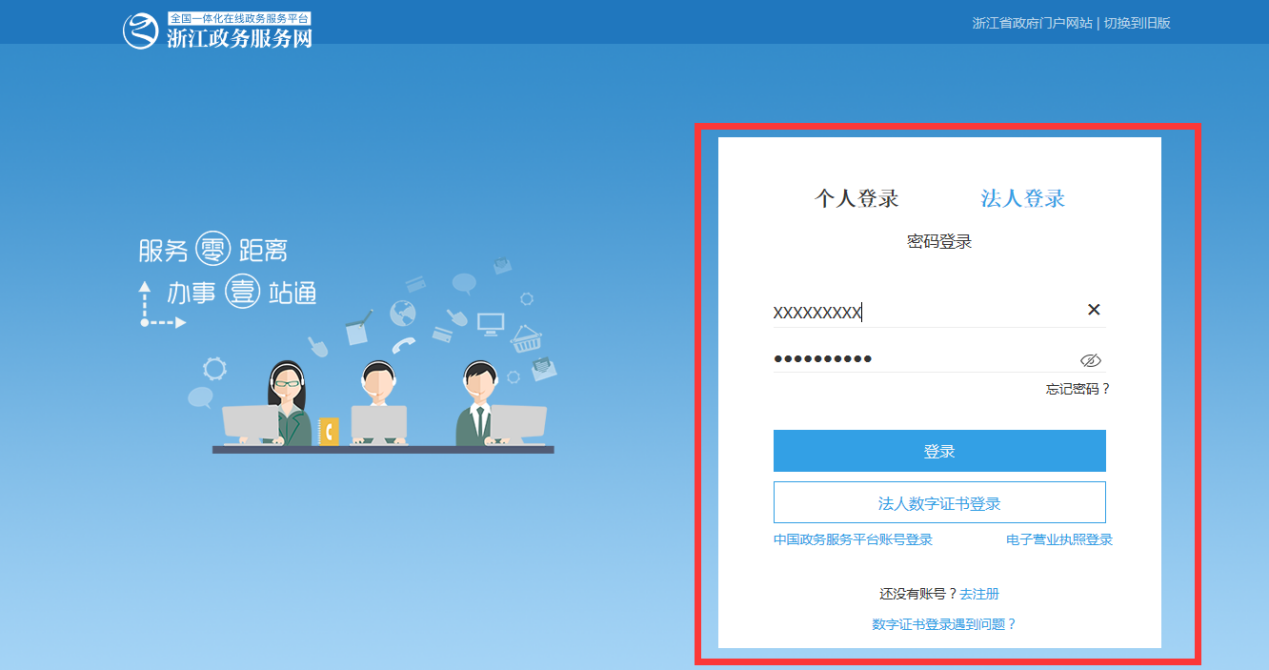 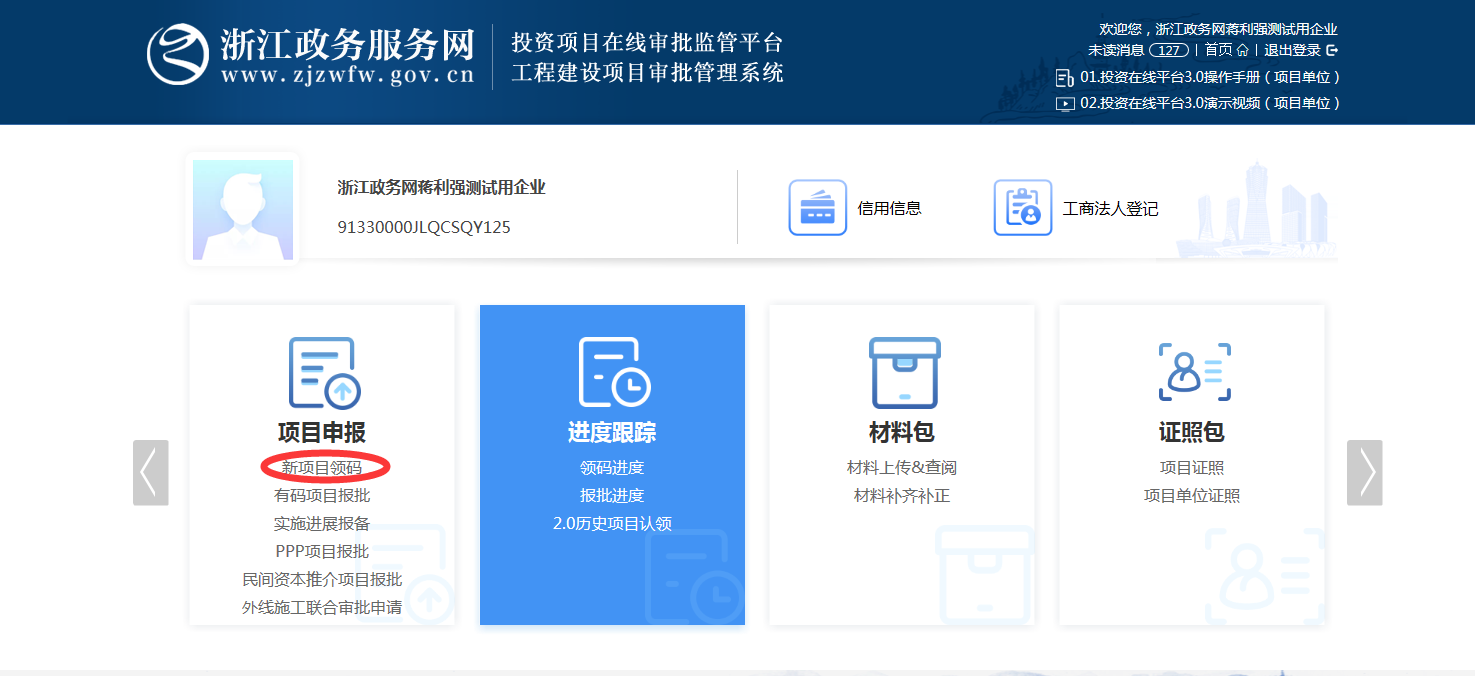 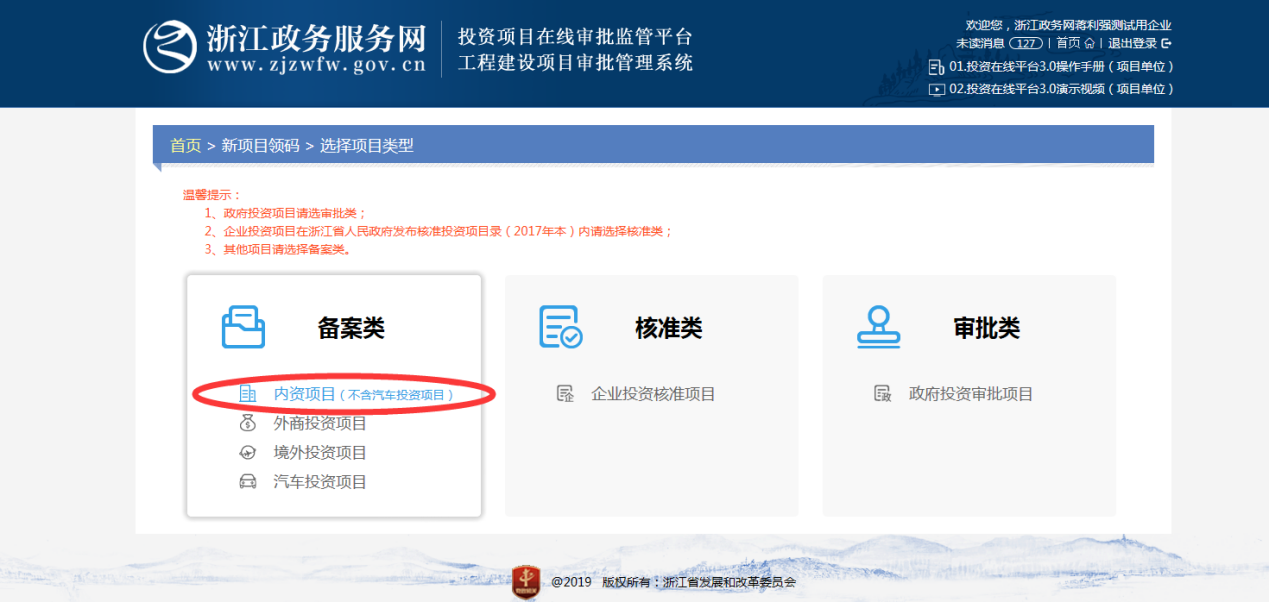 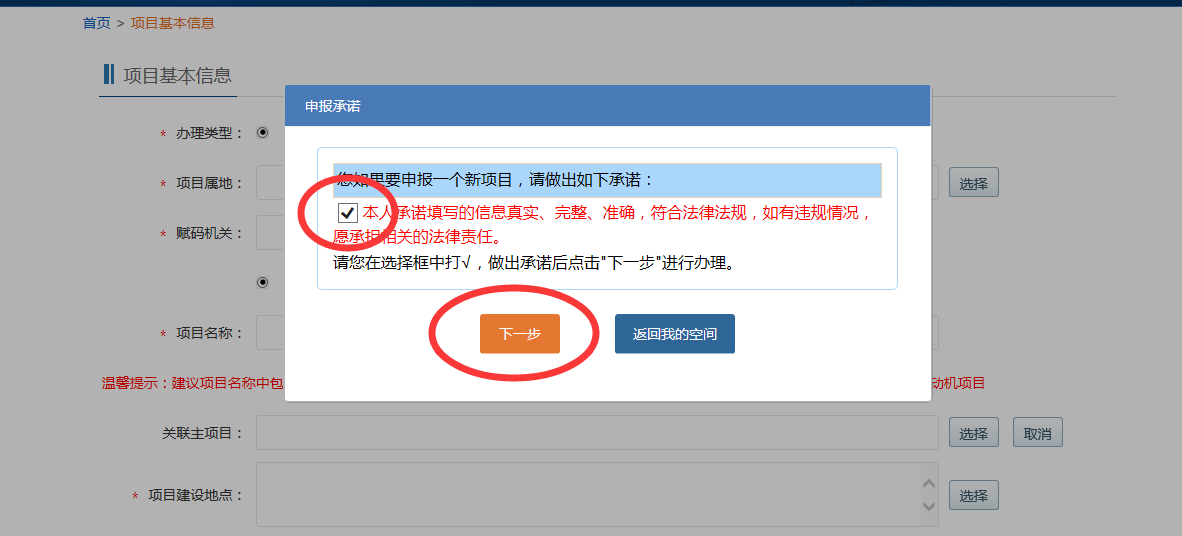 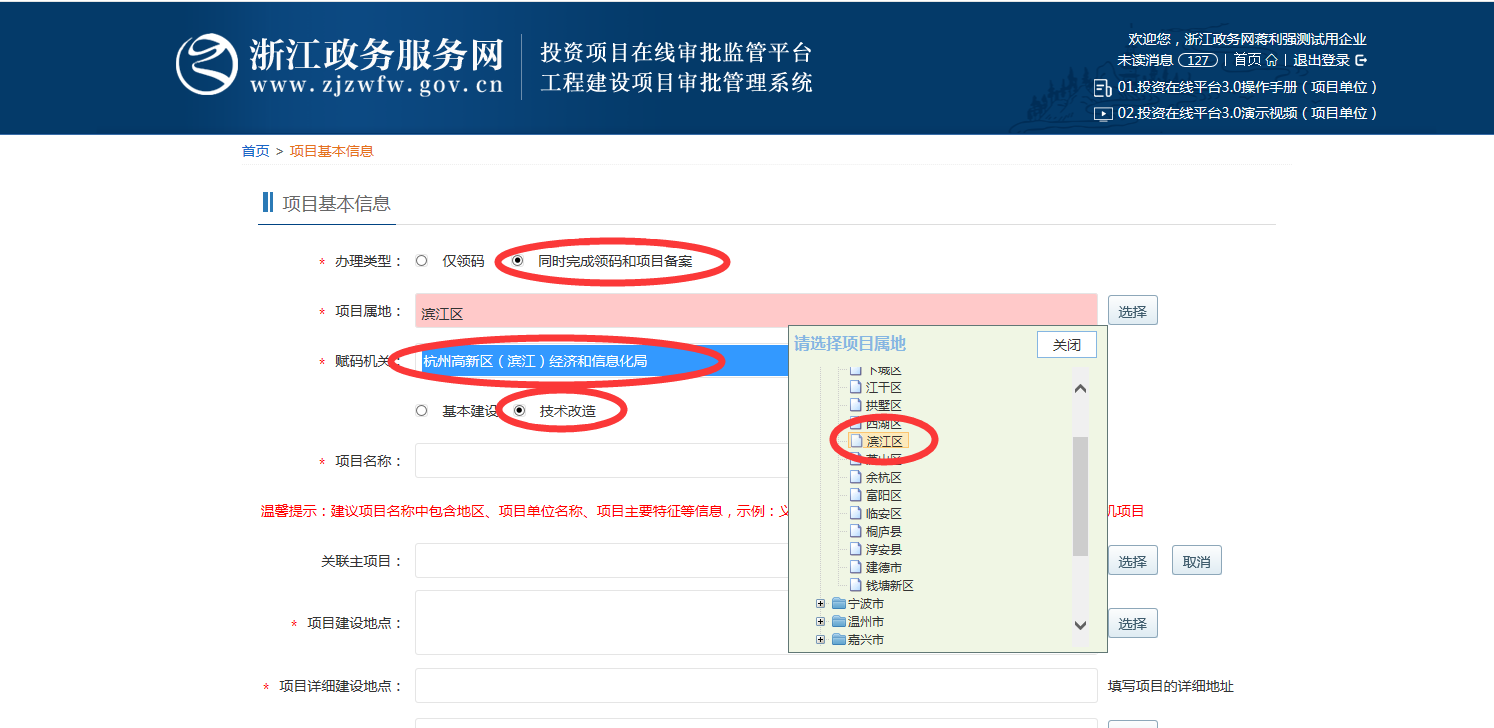 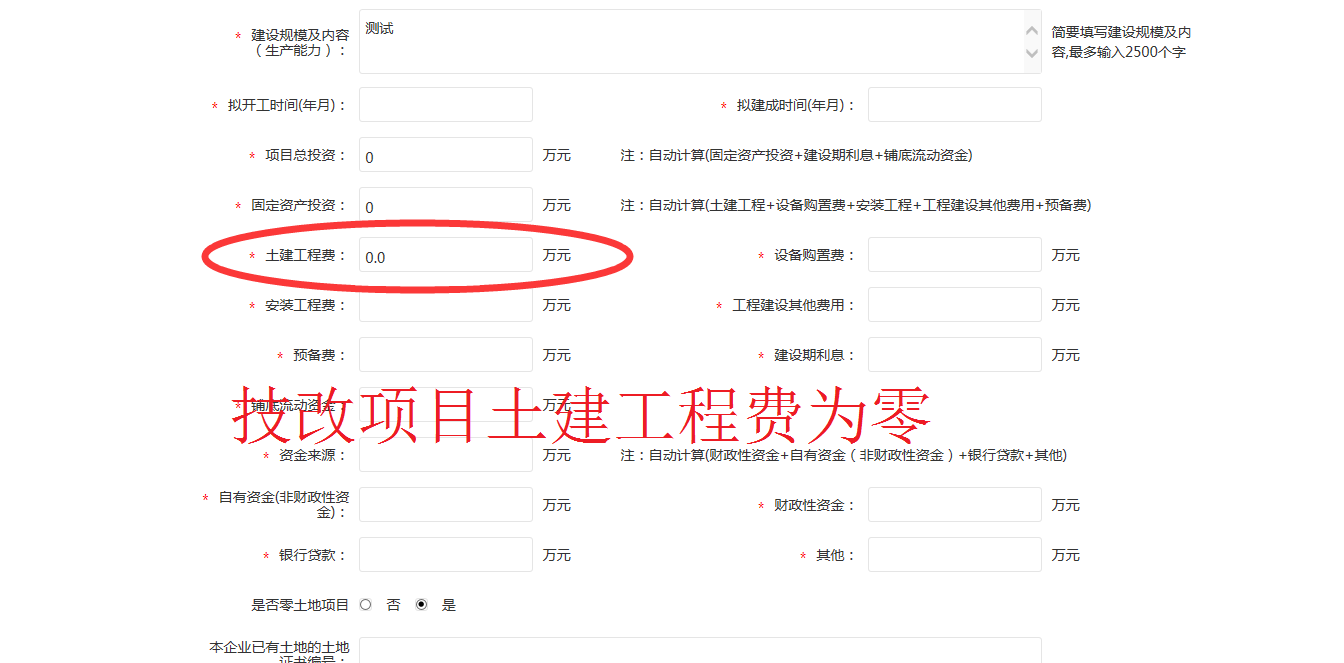 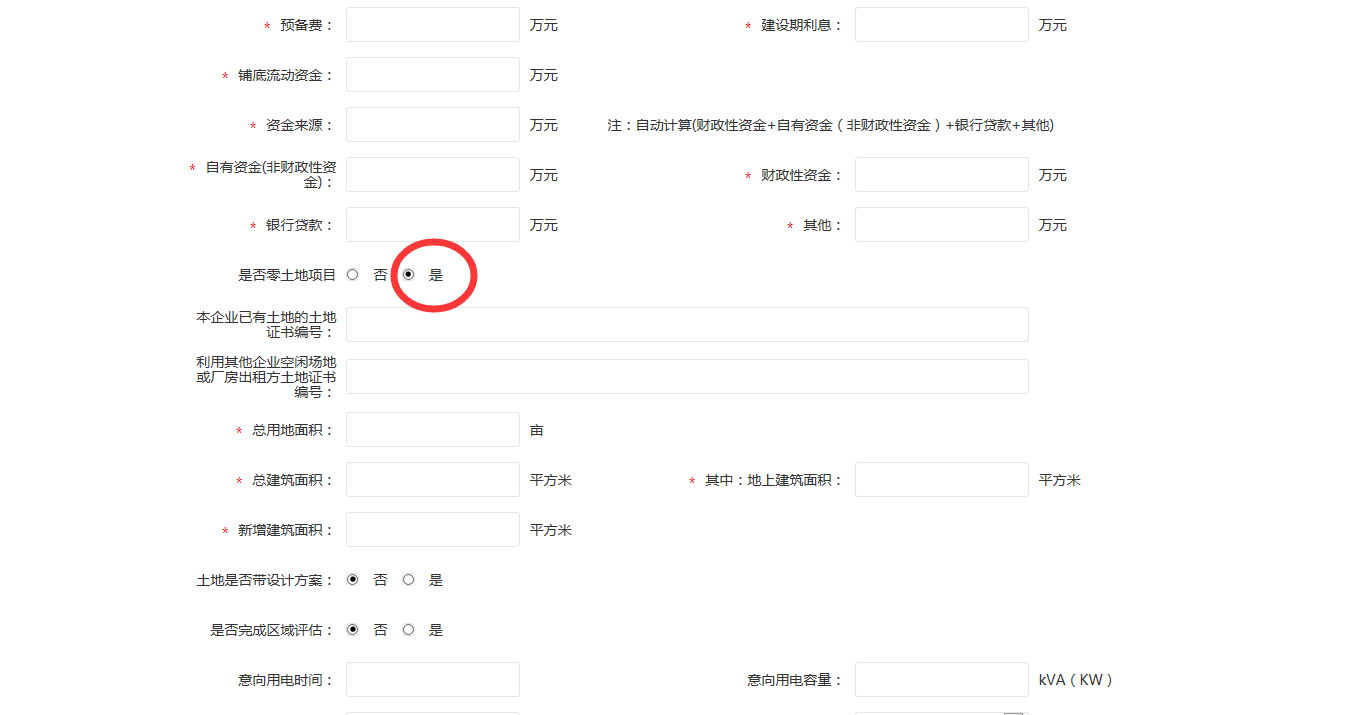 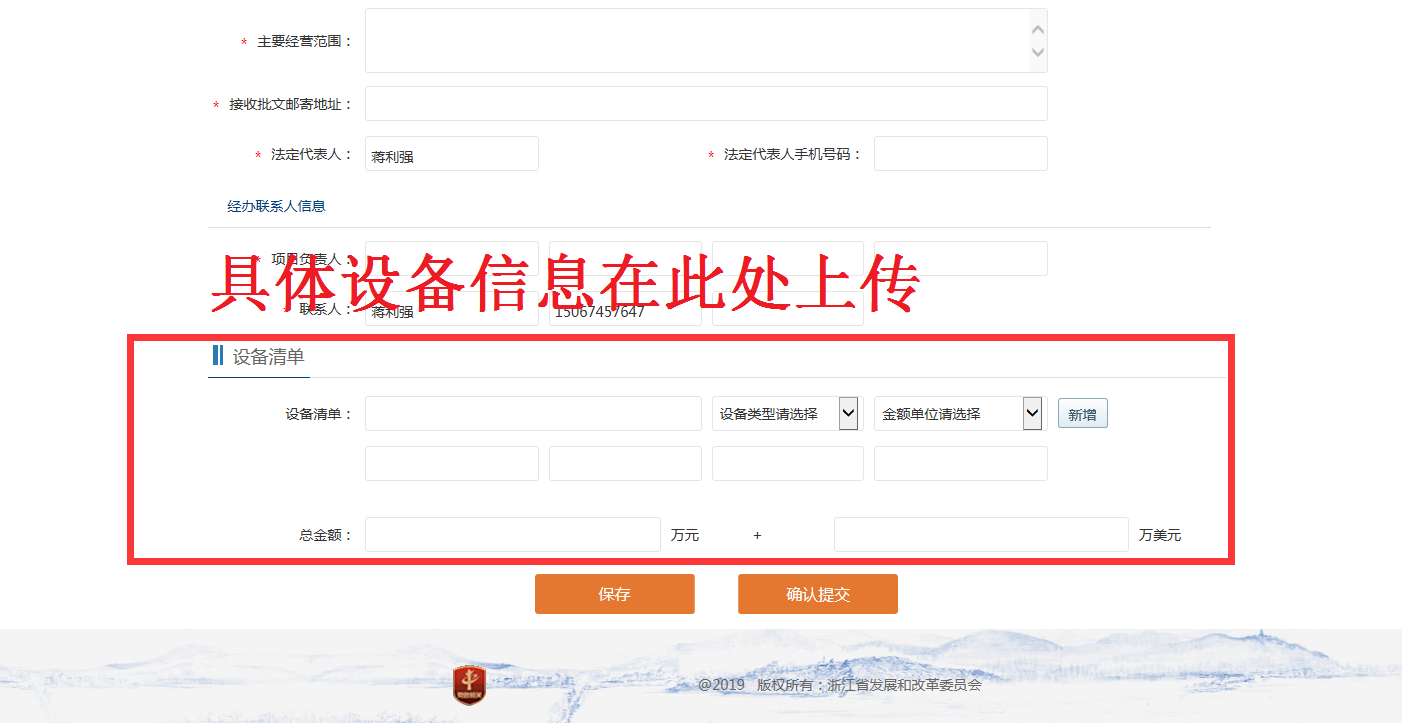 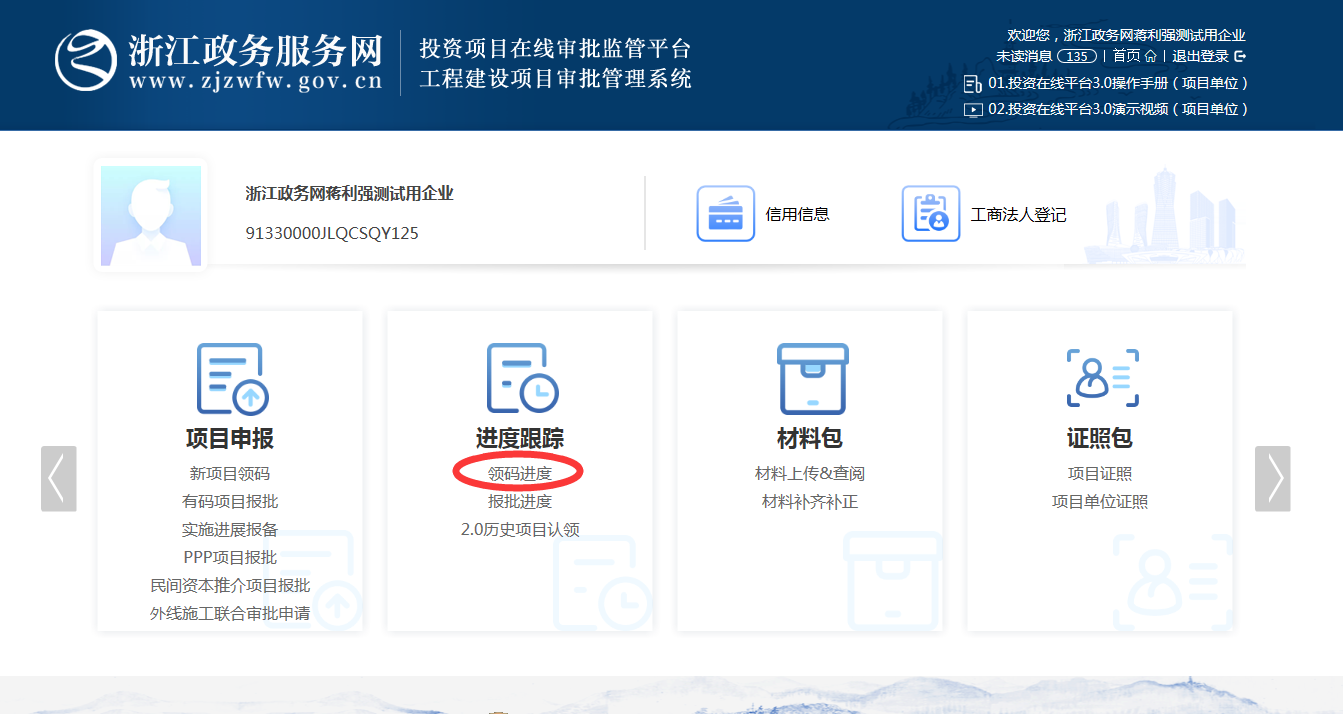 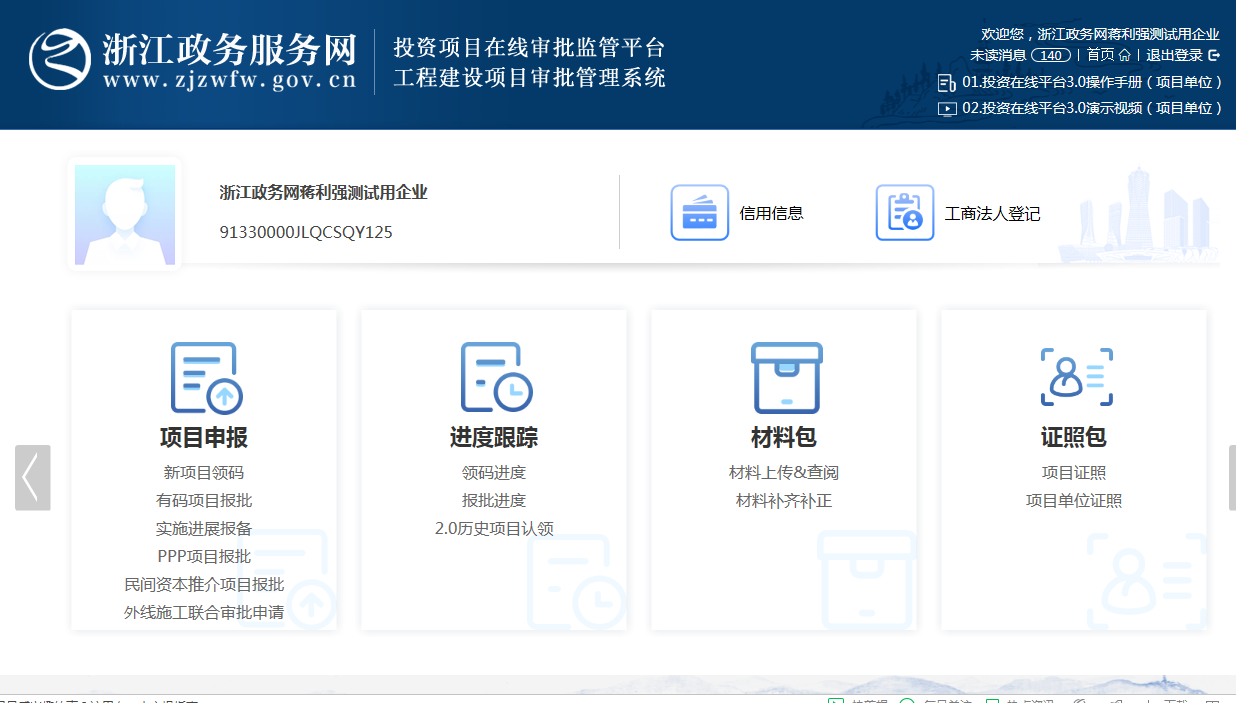 